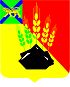 АДМИНИСТРАЦИЯ МИХАЙЛОВСКОГО МУНИЦИПАЛЬНОГО РАЙОНА ПОСТАНОВЛЕНИЕ 
27.10.2018                                            с. Михайловка                                              № 1114-паО введении на территории Осиновского сельского поселения режима чрезвычайной ситуации муниципального характераНа основании решения КЧС ОПБ администрации Михайловского муниципального района от 27.10.2018 № 16, в связи с обрушением автомобильного моста через реку Осиновка в с. Осиновка, приведшим к гибели 2-х человек, администрация Михайловского муниципального районаПОСТАНОВЛЯЕТ:1. Ввести на территории Осиновского сельского поселения режим чрезвычайной ситуации муниципального характера местного уровня реагирования.2. Утвердить решение КЧС и ОПБ администрации Михайловского муниципального района № 16 от 27.10.2018.3. Определить границы чрезвычайной ситуации: первый километр автодороги с. Осиновка – Рудная пристань – до 7 км. автодороги Осиновка – Рудная пристань (краевого значения), автодорога с. Осиновка – с. Даниловка (краевого значения), первый километр автодороги от федеральной автотрассы А-370 – с. Осиновка со стороны с. Кремово, с.Осиновка ул.Ленинская.4. Подготовить обращение на имя врио Губернатора Приморского края о оказании помощи в результате последствий чрезвычайной ситуации, в связи с обрушением автомобильного моста через реку Осиновка в с. Осиновка на автодороги Осиновка – Рудная пристань.5. Для ликвидации последствий чрезвычайной ситуации задействовать силы и средства Приморской территориальной подсистемы единой государственной системы предупреждения и ликвидации чрезвычайных ситуаций Михайловского муниципального района.6. Назначить ответственным за осуществление мероприятий по ликвидации последствий чрезвычайной ситуации первого заместителя главы администрации Михайловского муниципального района Зубок П.А.7. Муниципальному казенному учреждению «Управление по организационно-техническому обеспечению деятельности администрации Михайловского муниципального района» (Хачатрян) разместить настоящее постановление на официальном сайте администрации Михайловского муниципального района.8. Контроль за исполнением данного постановления оставляю за собой.Глава Михайловского муниципального района –Глава администрации района                                                       В.В. Архипов